2. Exercices de révisions – Géographie1ère année communeMme LerensExercice 1 : Utiliser les repères de baseSur le schéma,identifie :
- l’équateur : n° …
- Le cercle polaire Arctique : n° …
- Le pôle Sud : n° …
nomme les numéros suivants :
- n°2 : …………………………
- n°3 : …………………………
- n°5 : …………………………indique, par une flèche de couleur sur l’Equateur, le sens de rotation de  Identifie les continents et les océans marqués d’une lettre dans la carte ci-dessous :
- A : ………………………………….
- B et D : ……………………………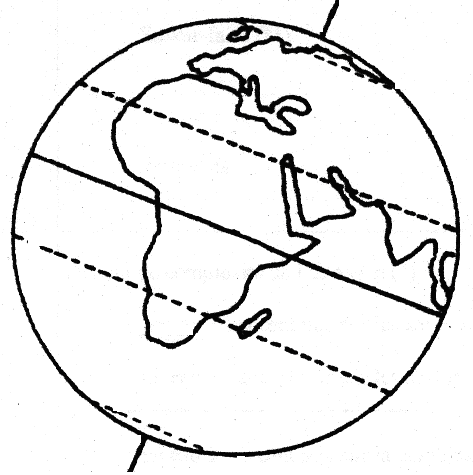 - C : ………………………………….………..               - E : ………………………………………..Exercice 2 : Construire un graphique simpleRépartition des zones émergées et immergées à la surface de la TerreRépartition des zones émergées et immergées à la surface de la TerreOcéan Glacial Arctique3%Océan Pacifique36%Océan Atlantique18%Océan Indien15%……………………………………..Total……..Complète le tableau.Quel type de graphique choisir pour représenter ces données ? Construis le graphique ci-dessous. N’oublie pas le titre, la légende, les unités et l’échelle.Ton graphique est-il en relation avec l’expression «  : planète bleue » ? Justifie ta réponse.Exercice 3 : Lire une image géographique" Vignobles dans les environs de Reims (Champagne)"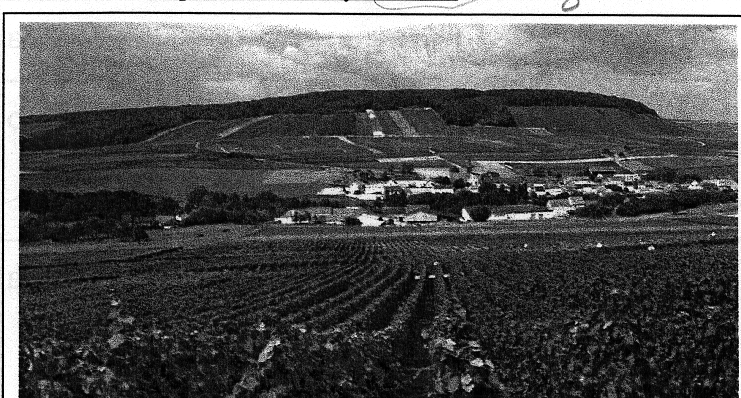 A l’aide de l’atlas, localise le lieu où se situent ces vignobles en indiquant le nom :du pays : ………………………………….. du continent : …………………………….Trouve la carte qui représente cette activité agricole pour l’espace considéré. Précise : la page : …………………………………..……………..le titre de la carte : …………………………………..Dessine le symbole du vignoble utilisé dans la légende : Souligne ce que ce symbole représente :- un élément de la légende qualitative - un élément de la légende quantitative Analyse le paysage. A) Souligne le terme exact qui qualifie La ligne d’horizon : Rectiligne – ondulée – brisée – absente L’angle de prise de vue : Horizontal - oblique –  vertical.6. Coche le schéma qui correspond à une délimitation correcte des trois plans du paysage :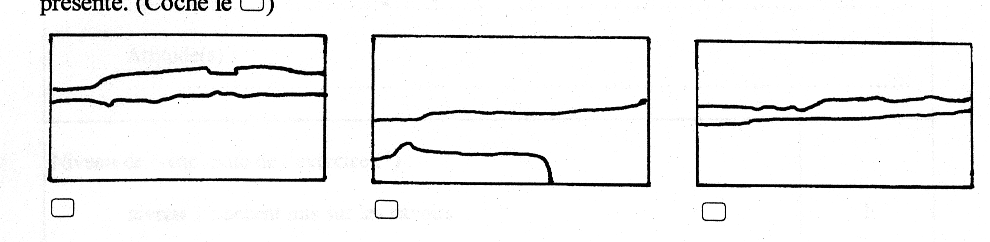 7. Complète le tableau en indiquant par une croix, pour chaque plan,  le ou les éléments dominants  du paysage.8. Souligne parmi les propositions ci-dessous celle qui caractérise le type d’espace auquel ce paysage appartient :     Espace urbain – espace rural – espace industriel – espace mixte – autres9. Justifie ta réponse.